       Для многих народов устное и нематериальное культурное наследие является основным источником идентификации. Такие проявления нематериального наследия, как традиционная народная музыка, танцы, праздники, устные традиции и языки находятся под угрозой исчезновения. Неосязаемая природа этого наследия делает его уязвимым к изменениям. Так как процент русскоязычного населения в Кизлярском районе составляет на сегодняшний день 11,3%, возникла идея создания экскурсии в прошлое.  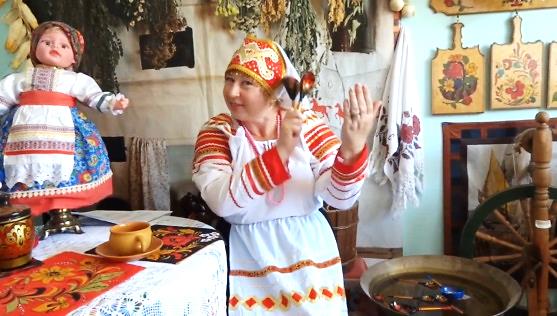      «Мир русской избы» - под таким названием был объединен ряд выездных этноэкскурсий, разработанный и воплощенный в жизнь методистом по народному творчеству муниципального Центра культуры и досуга Кизлярского района Эмилией Алексеевной Исаевой.      Этноэкскурсии проводились в фольклорно – игровой форме, а иногда перед юными зрителями разыгрывались и целые представления с участием всем известных народных персонажей.     Данный проект ориентирован на детей старшего дошкольного и школьного возраста. Он не просто расширяет представления о народных традициях, обычаях, обрядах, знакомит детей с устройством русской избы, многообразием предметов домашнего обихода, их названием и назначением, но и расширяет словарный запас, развивает эстетическую культуру, приобщает к декоративно – прикладному искусству, инициирует увлечение краеведением.     Результатом воплощения этнопроекта стало увеличение показателя по охвату детей культурно – досуговой деятельностью, создание этноуголков для проведения данной формы работы в 5 учреждениях-филиалах. «усская горница»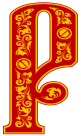   этновыставка Экскурсию по этновыставке проводит «хозяйка горницы» в стилизованном русском народном костюме.Хозяйка: Храня преданья вековые, ты вся лежишь в грядущем дне, Такой и видишься, Россия, ты наяву мне и во сне.Слава нашей стороне, слава нашей старине.И про эту старину  я  рассказывать начну,Чтобы люди знать могли о делах родной земли.- Здравствуйте, люди добрые! Приятно видеть вас в добром здравии! Проходите в горницу русскую православную! Сегодня мы с вами совершим историческое путешествие в прошлое в виде экскурсии по крестьянской избе. Здесь вам приоткроется страничка обыденной жизни наших предков, и вы сможете представить себе их быт и нравы.Дорогами веков, а порой и тысячелетий прошли многие окружающие нас вещи. Каждая из них имеет свою историю возникновения и использования.А помогут нам устроить это путешествие во времени богатства народной речи – загадки, скороговорки, пословицы и поговорки.За каждую отгаданную загадку самый сообразительный получает вот такой жетон в форме избы. Тот, кто наберёт к концу нашего путешествия больше всего жетонов, получит специальный приз.Вот вам при входе в избу, чтобы могла начаться наша экскурсия, загадки о предметах, без которых в избу попасть нельзя:Не лает, не кусает, а в дом не пускает. (Замок)Полежит он без вниманья целый день в твоем кармане. Без него домой придешь - в дом не попадешь. (Ключ)Их толкнёшь - они послушны, Открываются радушно. (Двери)Не на полу, не на полке, И в дом глядит, и на улицу. (Окно)Первые окошки появились лишь в 10 веке. В давние времена, когда еще не было стекла, в избе делали одно или два небольших отверстия высотою в одно или два бревна. Эти окна рам не имели, они задвигались специальными дощечками в плоскости стены “волоками”, поэтому назывались "волоковые окна" или “окна-волокуши”. Волок «заволакивал» оконный проем. Открыть такие окна с внешней стороны и пробраться внутрь нельзя. Отверстия в доме - окошки закрывали слюдой (составленные из обработанных кусочков слюды) или бычьим пузырем, в зависимости от времени года.С такими окнами в избе даже днем был полумрак. Обычные окна, похожие на современные, стали появляться у богатых людей лишь к XV веку. Это так называемые «красные» или «косячные окна». Знакомые нам избы с полами, с окнами и печными трубами стали получать распространение лишь в XVIII веке и стали массовыми лишь в XIX веке.Войдя в избу, гость оказывался лицом к иконам (так называемый «Красный угол», самое светлое и нарядное место в избе), на которые крестился, кланялся, а уж потом здоровался с хозяевами. В Красном углу висели образа (иконы) и лампадка, проходили за столом трапезы семьи, сюда во время уборки урожая ставили первый и последний сноп, желая благополучия дому. Сажая гостя в красный угол, говорили: «Встречай не с лестью, а с честью».Напротив Красного угла располагался другой (печной) угол. А какой, мы попробуем отгадать.Попало наше тесто в горячее место.Попало - не пропало, румяной булкой стало. (Печь)Супротив стоит Арина, долгий рот свой разиня.                                          Зимой она все ест да кричит, зато летом голодная спит! (Печь)Это тесный-тесный дом. Сто сестричек жмутся в нём. И любая из сестёр Может вспыхнуть, как костёр. (Спички)очень-очень старая: «В теплом царстве стоит пещера каменная, а в пещере лютый змий; и как бывает в том царстве стужа, змий раскручинится, и начнет у него изо рта пламень огненный исходити и из ушей кудряв дым метатитися, а из очей искры сыплются».Главное место в русской избе занимала печь. Матушка-печка… так ласково называли её люди. Она играла главную роль в пространстве избы. Печь и накормит, и обогреет долгими зимами. В печи пекли хлеб, томили молоко и кашу, варили щи, сушили грибы. А когда болели косточки у старых людей – забирались они на русскую печку и грелись там. На печи да на полатях и спали старые да малые. А то ещё были такие крупные печи, в которых мылись, очистив после топки под (под – нижняя горизонтальная поверхность печи) и выстелив его соломой. Чем больше была печь, тем больше от нее было тепла, поэтому порой она занимала очень много места в избе. От ее расположения зависела внутренняя планировка дома. Потому и возникла поговорка: «Плясать от печи».Да, русская печка – это чудо! Без неё нет жизни в избе. Почет ей передается из поколения в поколение. Множество пословиц и поговорок создано о печке неспроста. Издревле печь имела сакральное значение алтаря дома: в ней разводили огонь, самую почитаемую из всех стихий. С принятием христианства в доме стало два противопоставленных друг другу алтаря: красный угол – христианский и печь – языческий.О слабом и безвольном отзывались: всем бит, и о печку бит, разве только печкой не бит. Над взявшимся не за свое дело, подшучивали: Петр в печке пек печенье, да перепек всю выпечку. А молодежь наставляли: хочешь есть калачи – не сиди на печи (или так: Бог не пошлёт калачи, если лежать на печи); в октябре с солнцем распрощайся, ближе к печке подбирайся, человека узнаешь, когда из семи печек с ним щей похлебаешь. Кстати, про опытного человека так и говорили: он из семи печей хлебы едал. Зола, взятая из печки в праздничные дни, служила целебным средством.Отправляясь в далёкий путь, славянин брал с собой не только горсть родной земли, но и щепотку золы.Перед пылающим огнём произносились заговоры, по колебаниям его пламени предсказывалась судьба и угадывался будущий урожай.Про печку не только придумывали  загадки, но и слагали легенды и сказки. Кто назовет сказку, в которой говорится про печку? («По щучьему велению», где ленивый Емеля, даже очень ленивый, потому что ему лень было даже слезть с печи, и он заставил печку ездить саму туда, куда ему надо. А может он был не ленивый, а просто очень больной, и с печи ему слазить запретили врачи, потому что печь его лечила. А лечить печь могла от многих болезней, например, от простуды и радикулита, но и не только, «Гуси-лебеди», Илья Муромец, который пролежал на печи 30 лет, прежде чем встать на ноги и идти на защиту земли Русской от врагов. Печь дала ему столько силы, что он стал самым могучим и знаменитым богатырем на Руси, «Василиса Прекрасная», «Два Ивана», «Лиса и заяц», «Царевна-лягушка», Финист-ясный сокол» (баба яга на печи), «Сивка-бурка»,  «Колобок».)Молодцы, ребята! Посмотрите-ка, сколько у печи разных предметов стоит, с нею связанных. Ну-ка, отгадайте, какие из них имеются в виду в этих загадках.        •    Бычок рогат, в руках зажат еду хватает,               а сам голодает (ухват). Ухват — устройство для передвигания горшков и чугунов в печи. Рядом с нею стоит сват - злой да рогатый ухват!
Все из печи он хватает, да на стол скорее ставит.    Железный конь прыгает в огонь. (Кочерга)Посмотрите, какова! Нрав совсем не робкий!Я ворочаю дрова в раскаленной топке. (Кочерга)Крюкова царица по миру ходила, золото собирала, сыта не бывала. (Кочерга)А вот черная, железная ногаВ уголке стоит у печки кочерга.Кочерга да ухват – самые нужные припечные жители. Без кочерги огонь в печи не наладишь, без ухвата борща не поешь. А в древности люди и вовсе считали, что эта чудодейственная пара может уберечь от грозы и града.Книзу узок, верх широк,Не кастрюля …(Чугунок)Есть ли таков, как Иван Русаков: сел на конь да поехал в огонь? (Чугунок)Огонь горит,Чугунок в печи стоит.Потрудись  ухват-дружок,  Достань из печки чугунок. 		Возле печки стоит деревянный жбан, Гаврюшкой  зовут  его.   С   маслобойкой  Дуняшкой   стоят,   о  чем-то  тихо говорят, чтобы пральник (стирать белье раньше называлось прати ; отсюда не только пральник , но и прачка , прачечная) с доской стиральной их не услыхали.Он у плотников в почете, каждый день с ним на работе. (Топор) Три братца пошли на речку купаться. Два купаются, третий на берегу валяется. Искупались, вышли на третьем повисли. (Вёдра и коромысло)А вот на полочке притаились, стоят две толстушки    деревянные брюшки, а зовут их ступки Марфушки да толкачи – Илюшки.Сотни лет пользовались люди глиняной посудой. Молоко в глиняной кринке долго остаётся прохладным. Хорош домашний квас в глиняном кувшине. Но это мы всё о холодных напитках. А в чём же раньше нагревали воду, ребята? Ну-ка, отгадайте.• Четыре ноги, два уха, один нос, да брюхо (Самовар).На столе живет толстячок - подбоченившись бочок. Он шипит и кипит, всем чай пить велит. Самовар - то Гошка. Самовар шипит, кипит, всем чай пить велит. Существуют пословицы и о самоварах: «С самоваром-буяном чай важнее и беседа веселее». Старинный медный самовар с краном и внутренней топкой в виде высокой трубки наполнялся углями и назывался, поэтому, жаровым самоваром. Позднее появился и электрический вариант.Чем же ели на Руси?Всех кормлю с охотою, 
А сама безротая. (Ложка)Заготовки для деревянных ложек называли “баклушами”, отсюда и выражение “бить баклуши”. Так как разбивать полено на баклуши считалось работой очень простой. После каждого зачерпывания ложку облизывали и клали на стол, лишь прожевав пищу, снова брали ложку со стола. Если кто-то плохо себя вел за столом, его наказывали, ударив ложкой по лбу.А вот ложка расписная - была у царя такая. Из нее ничего не прольется, щи из нее вкусней, да и каша добрей!Посреди стол дубовый стоит, скатертью - самобранкой покрыт. А вокруг стоят лавки Ерошки - на четырех ножках.  В деревенских избах можно было встретить кружевные изделия: скатерти, покрывала, подзоры (подзор – полоска ткани с вышивкой или кружевом, которую пришивали к одному из длинных краёв простыни, так, что при застеленной постели подзор свисал над полом.), салфетки.Отгадайте-ка, ребята, про что так интересно сказано:• Пляшу по горнице,
          С работою моей,
          Чем больше верчусь,
          Тем больше толстею. (Веретено)	Да, это о необходимейшей вещи в доме – веретене.	А где веретено, там и прялка. Веретено – это элемент прялки – “вертящаяся палочка”.Как известно, ткань из нитей ткут. А сами нити получаются при прядении – скручивании волокон хлопка или крапивы, шерсти или льна. Поэтому говорили: «Что выпрялось, то и выткалось». Из этих ниток вязали носки, варежки и другие вещи. Женщины проводили за ней все свое свободное от работы время, а в некоторых семьях даже мужчины занимались этим делом. 	Уже с 7-8 лет девочка училась прясть. В этом возрасте девочка выпрядала свою первую нить. Это событие было очень важным. Мать прятала первую нить. А когда девушка выходила замуж мать опоясывала дочь по всему телу этой нитью. Эта нить считалась сильным оберегом. Первую прялочку для неё изготавливал отец. А вторую, красивую прялку дарил жених перед свадьбой. Женщина берегла её всю жизнь и по наследству передавала дочери. Тех, кто не умел прясть и ткать, и замуж брать не торопились.	На смену старинным прялкам пришла - самопрялка – приспособление для ручного прядения шерсти, приводимое в движение ножной педалью.  	В старину хозяйка никогда не выбрасывала старые вещи, тряпки. Им давалась вторая жизнь.	Разрежут на ленточки, смотают в клубки, скрутят веретеном, а как накопится много разноцветных клубков – садятся за ткацкий станок и ткут половички. Они и дом украшали, и тепло и уютно с ними было.	Из разноцветных лоскутков, оставшихся после шитья ткани, мастерили красивые лоскутные одеяла. И сейчас есть похожее прикладное искусство – лоскутное шитьё.	•То назад, то вперед, 
         Ходит-бродит пароход. 
         Остановишь — горе: 
         Продырявит море. (Утюг)          О чём это сказано? Верно, об утюге. Утюг Павлуха не жалеет своего брюха, все-то гладит, гладит белье. Из нитей ткали полотно. Людям был необходим утюг. Раньше утюг представлял собой “жаровню”. Это был угольный утюг. Внутрь закладывалигорящие угли и начинали гладить.Утюг прошёл длинный путь исторического развития. Вот, что говорил наш народ о его прадедушке и прабабушке: «Не шит, не кроен, а весь в рубцах». Это о рубеле и вальке, с помощью которых в старину гладили бельё. Влажное бельё накручивали на валёк и катали рубелем. Отсюда поговорка: «Не мытьем, так катаньем». Белье получалось отглаженное, да без складочек и морщинок.	- Жилые помещения традиционно освещались лучиной, закреплявшейся в светец, на юге - жирником (глиняной плошкой с фитилем). Свечи использовались редко, обычно в зажиточных семьях или по праздникам  во время молитвы. В конце XIX - начале ХХ в. широко распространились керосиновые лампы.	Каждая хозяйка стремилась украсить свой быт, свое жилище. Украшением горенки  были вышитые гладью или крестиком картины да рушники.Рушник (полотенце) – узкое, богато декорированное полотенце домашнего производства. На концах старинные рушники украшали вышивкой, тканым цветным узором, кружевами. Полотенца представляли собой часть праздничного убранства избы и никогда не применялись для вытирания после мытья или умывания. Рушник играл очень важную роль в деревенских обрядах. Он был важным атрибутом родильного, свадебного.А вот возле стенки стоит сундук, надулся как индюк. Там хранились наряды девушки-невесты, т.е. «Сундук с приданым».	В заветный бабушкин сундук  	Ты загляни, любимый внук:  	Любая вещь из сундука –  	Истории семьи строка.	А сегодня в нашем сундуке рушник, которому более ста лет. (Рассказ о рушнике.)	«Делу время - потехе час…»: гармонь, да балалайка стоят всех гостей веселят. Люди в прошлые времена не только работали. Не зря в народе говорится: «Кончил дело - гуляй смело!               	Вот и подошла к концу наша экскурсия. Если вы обратили внимание, в крестьянской избе всё сделано из природного материала – дерева, глины, чугуна, железа и пр. у каждой вещи – своё место и дело. И всегда, в каждом предмете польза и красота, а во многих к этому прибавляется сакральный, т.е. священный смысл.	А сейчас, ребята, давайте подведём итоги и наградим сначала самых сообразительных и находчивых. А там, глядишь, и остальным участникам, кое-что достанется.	Мы показали вам то, что есть в нашей «Русской горнице». А теперь хочу спросить: что вы почувствовали, когда вошли в русскую избу, какие вы чувства испытали, когда увидели предметы русской старины? (ответы). Старое уходит, но его нужно знать и беречь. Русская старина вся пронизана добром, а это очень важно в наши дни. Мы тоже желаем вам добра и надеемся, что все, о чем вы сегодня услышали и что увидели, останется в душе у каждого из вас!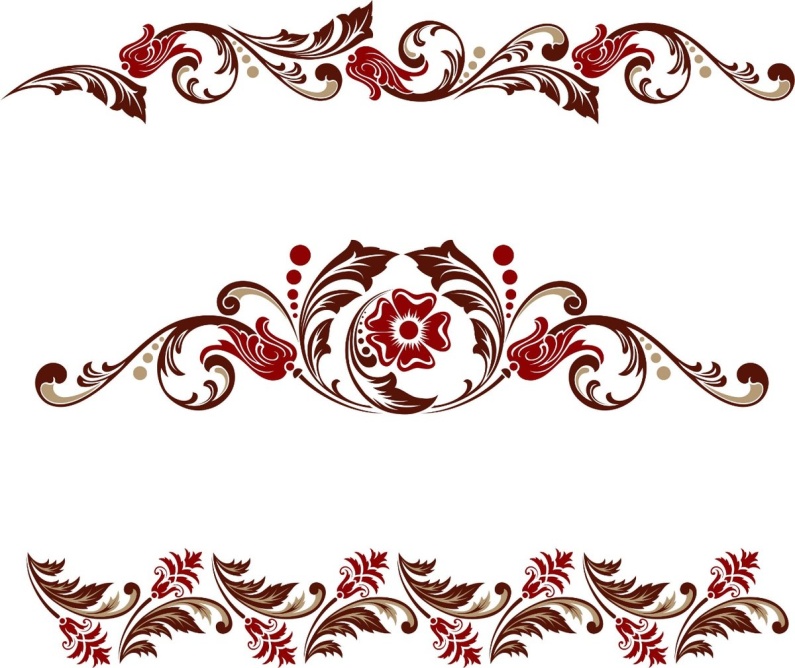 « о горнице, во светлице»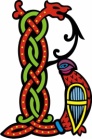 сценарий экскурсии в прошлое в форме фольклорно-игрового представленияДЕЙСТВУЮЩИЕ ЛИЦА:ХозяйкаДомовой БлинКикимораСкоморошина (все герои в стилизованных русских народных костюмах)Перед началом представления звучат русские народные песни для детей. ХОД МЕРОПРИЯТИЯХозяйка: Здравствуйте, ребята! Приятно видеть вас в добром здравии! Приглашаю вас в избу русскую, просим  милости в  гости нам!  Собрались мы с вами для беседушки,Собрались мы с вами для забавушки.Как когда-то наши прадедушки,Ну а с ними наши прабабушки.Итак, маятник качается, сказка начинается.В некотором царствеВ славянском государствеЖили-были друзья закадычные:Вещи русские не заграничные.Жили не тужили, людям верно служили.Мы их вам сегодня покажем,Да сказку про них расскажем.Войдём в избу, где они проживают    И нас в гости давно поджидают.А  чтобы могла начаться наша сказка,  будем отгадывать загадки о предметах, без которых в избу попасть нельзя. За каждую отгаданную загадку самый сообразительный получает вот такой жетон в форме избы.Не лает, не кусает, а в дом не пускает. (Замок)Полежит он без вниманья целый день в твоем кармане. Без него домой придешь - в дом не попадешь. (Ключ)Их толкнёшь - они послушны, Открываются радушно. (Двери)Не на полу, не на полке, И в дом глядит, и на улицу. (Окно)Самым важным местом в жилище славян был угол, в котором располагалось то,  без чего нет жизни в избе.  А что это, мы попробуем отгадать.Попало наше тесто в горячее место.Попало - не пропало, румяной булкой стало. (Печь)А расскажет нам о русской печи тот, кто в ней родился, да нам с вами пригодился. Бабушка для деток испекла салфеток,А салфетки из муки получаются тонки.Знают внуки-шалуны, что салфетки те (Блины)Блин: Вот – я! Желтый, круглый, ароматныйИ на вкус такой приятныйИ с вареньем, и с медком,Со сгущенным молочком!Рад я видеть вас у печки,Без неё и дом пустой.В ней и жарить, в ней и парить,И зимой с ней как весной.В старину так говорили:«Печь нам мать родная всем, На печи всё красно лето, У печи и сплю, и ем».Да, русская печка – это чудо! Матушка-печка… так ласково называли её люди. В ней готовили еду, она обогревала дом, на печке спали старики и дети, в печи раньше люди даже мылись, а также печь была главным украшением дома. Чем больше была печь, тем больше от нее было тепла, поэтому порой она занимала очень много места в избе. От ее расположения зависела внутренняя планировка дома. Потому и возникла поговорка: «Плясать от печи».А сейчас пришло время поиграть в народную игру "Испеки блины".Дети делятся на две команды. Каждая команда получает "сковородки" (теннисные ракетки), "блины" (вырезанные из бумаги или пластинки).Задача - добежать до финиша со "сковородкой" и "блином" в руках так, чтобы "блин" не упал, и там положить "блин" в тарелку, не прикасаясь к нему руками. Если "блин" упал, участник выбывает из игры. Та команда, которая быстрее и без потерь "испечет" все "блины" считается победительницей.(Раздаётся шорох. Из-за печи выходит Домовой)Домовой: Веселитесь, а про меня-то забыли? Хозяйка: Здравствуй, здравствуй, Домовой. Как же мы можем про тебя забыть! Издавна, ребята, считается, что Домовой - это хранитель дома. Он никогда никому не вредит и старается лишний раз о себе не напоминать. Но внимание ему уделять нужно. Самый простой способ - оставлять ему еду на ночь, например, молоко или кашу с маслом. Домовой: Я - Домовой, живу за печкой, слежу за порядком в доме: чтобы печка не дымилась, чтобы тесто не убежало, чтоб скотина не захворала. Очень люблю, когда вещи лежат на своих местах. Посмотрите-ка, сколько у печи разных предметов стоит, с нею связанных.Рядом с нею стоит сват - злой да рогатый ухват!
Все из печи он хватает, да на стол скорее ставит.    Ухват — устройство для передвигания горшков и чугунов в печи. А вот черная, железная ногаВ уголке стоит у печки кочерга.Кочерга да ухват – самые нужные припечные жители. Без кочерги огонь в печи не наладишь, без ухвата борща не поешь. А в древности люди и вовсе считали, что эта чудодейственная пара может уберечь от грозы и града.Огонь горит, Чугунок в печи стоит.Потрудись  ухват-дружок,  Достань из печки чугунок.В уголке стоит братец-веник, озорной парнишка Сеня. Обегает он весь теремок и опять становится в уголок (грозит пальчиком). Он такой непослушный проказник, что все время стоит в углу.А вот ложка расписная - была у царя такая. Из нее ничего не прольется, щи из нее вкусней, да и каша добрей!Русская ложка-чудо из чудес!  Подарил нам это чудо русский лес.Эх, ложки расписные-Завиточки крутые,И травы и листочки,Различные цветочки.После каждого зачерпывания ложку облизывали и клали на стол, лишь прожевав пищу, снова брали ложку со стола. Если кто-то плохо себя вел за столом, его наказывали, ударив ложкой по лбу.Посреди стол дубовый стоит, скатертью - самобранкой покрыт. А вокруг стоят лавки Ерошки - на четырех ножках.  А сейчас для вас, ребятки, Загадаю я загадки. Знаю, знаю наперед - Вы смекалистый народ.Только не забывайте, что загадки про деревенскую избу!• Кривой конь лезет в огонь (Кочерга). • Бычок рогат, в руках зажат Еду хватает,    а сам голодает (Ухват).         • Он как круглая кастрюля, Он чумазый, не чистюля.  Где там, в печке уголёк, Кашу сварит… (Чугунок)• Четыре братца под одной крышей живут (Стол). • Новая посудина, а вся в дырах (Сито, решето).• Сама не ест, а всех кормит (Ложка).Пока обед поспевает,Хозяюшки дом прибирают. А ну-ка, веник берите,Сюда бегите, чистоту наводите.Игра «Весёлый веник»Дети делятся на две команды, по очереди проводят маленький мячик между кеглями.А ну-ка, раздайся, ребячий народ! Меня пляска берет!На месте нам не устоять, так и хочется плясать.                                          Танец(Появляется Кикимора)Кикимора: Ой, ой, ой, подумаешь домовой,А я вот нечисть лесная – Кикимора водяная!Смею вам я доложить –Без воды вам не прожить.Если руки наши в ваксе,Если на нос сели кляксы,Кто тогда нам первый друг,Снимет грязь с лица и рук? (Вода)Кикимора: Правильно, вода. А я знаю загадку про предмет, который может холодную воду сделать горячей. Хотя я больше люблю холодную, особенно болотную. Итак, слушайте:Стоит толстячок,Подбоченивши бочок.Шипит и кипитВсем чай пить велит. (Самовар)Самовар-то Гошка - гудит, шумит,
Только с виду он сердит.
К потолку пускает пар, 
Наш красавец - самовар.Я хочу открыть секрет
И полезный дать совет:
Если хворь с кем приключится,
Чаем можете лечиться.
Чай всех снадобий полезней,
Помогает от болезней.Хозяйка: Ребята, во времена наших предков почти около каждой избы стоял колодец, из которого люди, с помощью коромысла и ведер, домой носили воду (показывая, объясняет детям, как несли воду с помощью коромысла).Трудно нести воду с колодца,Вёдра тяжёлые, а хозяйка смеётся.Воду несёт – руки свободны:Плечи несут полнёхоньки вёдра.Этот предмет с загадочным смысломЕсть два крючка у коромысла.А теперь загадки:Воду дед носил с утра,Каждый раз по два ведра.На плечах дугой повисло,Держит вёдра…(Коромысло)Две галочки сидят на одной палочке. (Ведра на коромысле)А самовары-то наши пусты.Скорее к колодцу – воды набирайте,Бегите к столу – самовар наливайте.Одновременно проводятся две игрыИгра «Набери воды для самовара»Дети делятся на две команды, становятся в две шеренги. Возле каждой команды стоит коромысло с вёдрами. Звучит музыка, играющий черпает воду из колодца (имитация) и аккуратно несёт «воду» - наливает в самовар, передаёт коромысло следующему.Конкурс «Завари чай» (4участника)Участникам (командам) предлагается набор карточек, на которых написаны этапы процедуры заваривания чая. Необходимо как можно быстрее разложить карточки в правильной последовательности.Правильная последовательность приготовления чая: В, А, Д, Б, Г, Е, Ж.(Выбегает Скоморошина)Скоморошина:Эй, подруженьки – подружки,Веселушки – хохотушки!Эй, ребята – молодцы, Озорные удальцы!Выходите поплясать,Нрав весёлый показать.ТанецСкоморошина: Ой, ребята, как вы все красиво одеты. Вам мамы сшили одежду?А раньше все предметы каждодневной необходимости изготовлялись своими руками. Одежду носили домотканую – льняную или шерстяную. Для того чтобы сшить или связать себе какую-нибудь одежду, русский народ прял пряжу. Для этого использовали веретёна. Веретено – главная вещь в девичьем рукоделии. Деревянное, тонкое, изящное. У каждой девушки было своё веретено. А вот делал веретено либо отец для дочери, либо парень для любимой девушки.Чудо-веретёнышко, серебряное донышко. Нитка белая бежит, веретёнышко дрожит.А где веретено, там и прялка. Веретено – это элемент прялки. Чем больше наматывается ниток, тем толще становится веретено. Вот за то, что оно вертится, его и назвали веретеном.Русская прялка узором богата,Формой красива, резьбой хороша.Мастер создал её в прошлом когда-то.В ней старина и живая душа.А женщины пряли,Моточки мотали,Ткани ткали,Да вещи вязали.И тихонько напевали.В старину хозяйка никогда не выбрасывала старые вещи, тряпки. Им давалась вторая жизнь. Разрежут на ленточки, смотают в клубки, скрутят веретеном, а как накопится много разноцветных клубков – садятся за ткацкий станок и ткут половички. Они и дом украшали, и тепло и уютно с ними было. Из разноцветных лоскутков, оставшихся после шитья ткани, мастерили красивые лоскутные одеяла. И сейчас есть похожее прикладное искусство – лоскутное шитьё.А теперь загадки от меня – Скоморошины:• Пляшу по горнице,
          С работою моей,
          Чем больше верчусь,
          Тем больше толстею. (Веретено)          • "Стригли, щипали, а после чесали,  Чисто, пушисто – к доске привязали! "  (Прялка)Приглашаю детвору На весёлую игру, А кого не примем За уши поднимем. Уши уйдут красные. До того прекрасные.Игра  «Весёлые клубки» (аналог «стульчиков»)Хозяйка: Отгадайте-ка, ребята, про что так интересно сказано:Раскалённый пирожок простыню прожёг. (Утюг)Трудно без него прожить, 	         Всем он может услужить. 	         От платков до штор и брюк         Всё погладит нам… (Утюг)Верно, об утюге. Утюг Павлуха не жалеет своего брюха, все-то гладит, гладит белье. Раньше утюг представлял собой “жаровню”. Это был угольный утюг. Внутрь закладывали горящие угли и начинали гладить.Утюг прошёл длинный путь исторического развития. Вот, что говорил наш народ о его прадедушке и прабабушке: «Не шит, не кроен, а весь в рубцах». Это о рубеле и вальке, с помощью которых в старину гладили бельё. Влажное бельё накручивали на валёк и катали рубелем. Отсюда поговорка: «Не мытьем, так катаньем». Белье получалось отглаженное, да без складочек и морщинок.«Каждый знает, что утюг Добрый, но серьезный друг. Тот, кто с утюгом знаком, Не играет с утюгом.И рубашки, и штанишки, Гладит он для вас, детишки, Но запомните друзья, Что играть вам с ним нельзя!»Домовой: А я знаю, где хранили наши бабушки свои вещи. Скоморошина: И я знаю и про него сейчас загадки загадаю:У бабушки сейф. Он давно уж не новый,К тому же совсем не стальной, а дубовый.Он скромно стоит у нее в уголочке.В нем бабушка держит халаты, носочки,Отрезы на платья, немножечко пряжи,Пуховый платочек и пенсию даже.Но только не дверца, а крышка на нем.Тяжелая очень с висячим замком. (Сундук)Прячет бабушка там вещи сапоги, кафтан, сюртук.  Вы мне дружно все скажите - этот шкаф зовут ... (Сундук)Домовой: А вот возле стенки стоит сундук, надулся как индюк.Кикимора: Хозяюшка, а что у тебя в корзинке?Хозяйка: Нитки, чтобы вышивать.Блин: А что у тебя в избе вышито нитками?Хозяйка: Полотенце, наволочка, скатерть, салфетки.А ещё в старину глубокуюЛюди и себя украшали:На костюмах узоры разные вышивали.Девушки носилиБелые сорочки,Изо льна, что шили.Сарафан поверх одетьМожно песни тихо петь.Кокошник-головной убор,Украшал его узор,Вышивка из ниток золотых,Жемчужных бусин небольших.Домовой:«В старину мужской нарядНа такой пошит был лад:Косоворотка белаяОсобо была сделана: Вставку на груди из тканиДругого цвета мастер ладилВышивкой рубахи украшалиИ в штаны не заправляли.Кожаные сапогиБыли черные они,А красные сафьяновыеВ праздники надевали.А лапти -Из лыка липы их плели-Обуть Россию всю могли».А сегодня я такое видал:Зайка-трусишкаПо полю бежал.В круг забегалИграть созывал.Игра «Достань лапоть» К лаптю привязывают 2 веревочки к носку и пятке, кладут лапоть на пол под стулья.2 стула стоят спинками друг к другу, игроки садятся  на стулья и по команде должны наклониться и за веревочку достать лапоть. Игра «Удержи лапоть»Лапоть кладётся в корзинку. Под музыку играющие передают корзинку друг другу. Когда музыка замолкает, тот играющий, у кого в этот момент находится в руках корзинка с лаптем, выбывает из игры со словами: «Интересно я играл, но лапоточек потерял».Кикимора:Устоять нельзя на месте,Потому танцуйте вместе.Все:Мы вам будем помогать, Вместе с вами танцевать.ТанецХозяйка: Вот и подошла к концу наша экскурсия. Если вы обратили внимание, в крестьянской избе всё сделано из природного материала – дерева, глины, чугуна, железа и пр. у каждой вещи – своё место и дело. И всегда, в каждом предмете польза и красота, а во многих к этому прибавляется сакральный, т.е. священный смысл.	А сейчас, ребята, давайте подведём итоги и наградим сначала самых сообразительных, находчивых и ловких. А там, глядишь, и остальным участникам, кое-что достанется.(Победителям за загадки и игры вручаются медали «Самый умный» и «Самый ловкий». Всем детям – сладости).Во время награждения звучат русские народные песни для детей.«  гостях у Домового»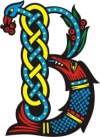 сценарий экскурсии в прошлое в форме фольклорно-игрового представленияДЕЙСТВУЮЩИЕ ЛИЦА: (все герои в стилизованных русских народных костюмах)ХозяйкаДомовойБаба-ЯгаМашаДашаПеред началом представления звучат русские народные песни для детей. ХОД МЕРОПРИЯТИЯ (На сцене беспорядок  кубики, игрушки разбросаны. На полу посередине валяется метла Бабы-Яги, бутафория  печи и леса, под деревом лежит мешок домового). (под муз. фон выходят подружки: по лесу гуляют, грибы-ягоды собирают)Маша: Я грибок нашла!Даша: А я ягодку!Маша: Ой! Я мешок нашла! Да какой он тяжеленный!Даша: Давай посмотрим, что в нем?  (Открывают мешок и перечисляют вещи)Маша: Гребень, горшок чугунный с ложкой, ключ, топор, веник…Даша: Знаешь, Машутка, мне эти вещи знакомы! Моя бабушка,  когда сказки мне на ночь рассказывала, говорила, что они принадлежат (понижая голос) хозяину дома!Маша: (громко) Домовому, что - ли?Даша: Тише ты! Его надо называть вежливо и уважительно: сам доброжил, дедушка-соседушка, кормилец! Он же зла ни кому не делает, только иногда пошутить может, И еще он не любит тех,  кто свой дом в беспорядке держит.Маша: Ой! А у меня дома игрушки раскиданы!Даша: А у меня-то кровать не заправлена! Побежали скорей, домой прибираться! ( Уходят).(под муз. фон появляется Домовой)Домовой: Эх, все в поле, да на работе, трудолюбивый народ в этом селе! Никого не нашел, только малые дети резвятся. А из них какие помощники? Придется одному тащить! Взваливает мешок на плечо, приговаривая: Пойдешь прямо - найдешь кошель, пойдешь криво - получишь  взашей,  (при последних словах спотыкается о валяющуюся под ногами метлу Бабы - Яги).Домовой: Здравствуйте люди добрые! Прошу любить, да жаловать! Величают  меня Кузьмой Ивановичем! Ребята, я хранитель домашнего очага, помощник хозяев. Домовой я!  В порядке ли ваши дома, здоровы ли ваши животные, большие ли у вас семьи? Расскажите-ка мне поскорее (ребята рассказывают). Домовой: А теперь я расскажу вам про себя. Между двумя холмами на берегу речки Безымянки,  есть небольшая деревенька. Домики в этой деревушке маленькие, деревянные, на теремки похожие. Оконца в них резные, ворота расписные, на каждой крыше деревянный петушок. И живет в том домике дружная семья, а в уголке за печкой в самом теплом и укромном местечке обитаю я, как и положено Домовому, слежу за порядком, охраняю мир и покой. Ведь если у жильцов все ладится, то и мне хорошо. А случилась беде и мне нелегко приходится.(под муз. фон вбегает баба - Яга, что-то везде ищет)Баба-Яга: Всем привет! Вы мой инструмент не брали? Я его вот сюды положила!Домовой: Метлу, что-ли,  я прибрал. Она на дороге валялась! Я споткнулся, чуть не упал.Баба-Яга: Ты в домах хозяйничай, а тута все обчее! Куды поклала, там и хочу забрать.Домовой: Не сердись! Я просто порядок во всем люблю (отдает метлу).Баба-Яга: Ладно-уж! А чего это ты тута расселся?Домовой: Я тут с ребятами разговоры вел интересные. Они мне про свои дома рассказывали, а я им - про  свой, в Безымянке.Баба–Яга: А в моем-то, в моем вчерась крыша прохудилась. Ты уж Кузя, будь добр, почини мне! Родственничек же!Домовой: Ты к Горынычу обратись–ка! Он специалист по крышам! А я проверю,  подсоблю, если, что! Инструментами помогу. Ведь я с собой всегда ношу чудо-мешок! В нем нужные мне вещи! Они и вашем доме,  наверняка есть. (Достает гребень и спрашивает у ребят, для чего он нужен; они отвечают).  под муз. фон Игра «Плетём косы»Молодцы дети постарались! А что еще у меня есть в мешке? Ключ? А теперь мы представим, что замочек у нас будет загадкой, тогда ключиком в ней будет что? Конечно отгадка! И так слушайте и отвечайте! (Загадываются загадки, дети отвечают).К нам приехали с бахчи полосатые мячи. (Арбуз)Кто по елкам ловко скачет
И взлетает на дубы?
Кто в дупле орешки прячет,
Сушит на зиму грибы? (Белка)Ускользает, как живое,
Но не выпущу его я,
Белой пеной пенится,
Руки мыть не ленится. (Мыло)Хозяин лесной просыпается весной,
А зимой под вьюжный вой
Спит в избушке снеговой. (Медведь)От угла и до угла
Все вокруг метет … (Метла)От Бабы ЯгиВ глухом лесу в своей избушке
Совсем одна живет старушка.
Метлой она не пол метет,
Метла - старушкин самолет! (Баба Яга)Возле леса на опушке,
Украшая тёмный бор,
Вырос пёстрый, как Петрушка,
Ядовитый … (Мухомор)Опять залезаю в свой мешок и что же достаю на этот раз? Веник!  (Ребята отвечают, зачем нужен в доме веник, и как они участвуют в уборке дома).Смотрите, какой здесь беспорядок! Будем уборку делать? Пойду за ведрами схожу,  а вы начинайте. Делу время, а потехе час. (Бабе-Яге) А ты хоть умеешь с метлой управляться, кроме как ездить на ней?Баба-Яга: Что я не хозяйка, что ли? Иди, иди милой (Домовой уходит, она - детям) Чей-то я устала от ентих нраваоучениев! Давайте, пошалим! под муз. фон Игра-эстафета «Катание на метле»Домовой (возвращается с ведрами): Стоило вас одних оставить, и вы начинаете безобразничать. Как не стыдно! Баба Яга: Ну ладно Кузьма! Давай мириться! Нет дружбы без ссоры, нет хорошей погоды без дождя, говори, что сделать командуй!Домовой: Вот два ведра, в которые надо собрать разбросанные кругом вещи. под муз. фон Игра  «Наводим чистоту»(каждая команда собирают в свое ведро мусор, кто быстрее.)Опять залезаю в мешок. Топор! А зачем он нужен? Правильно для строительства! Какие строительные инструменты, вы знаете? (Ответы детей). Какой дом вы построите, сейчас посмотрим! под муз. фон Игра  «Построй свой домик!» (собрать картинку домика из деталей)Домовой: Какие молодцы ребята! Дом мы построили, порядок в нем навели. Чтобы наш дом ожил, кого надо в него заселить? Семью! А что же у меня еще в мешке? Чугунок с ложкой! Чтобы сварить кашу надо в него налить воды! Ребята, а вы умеете носить воду? под муз. фон Игра «Водоносы» (перенести ложками воду из плошки в банку)Молодцы, умеете помогать родителям!(Домовой кашляет)Баба Яга: Кузьма никак простудился? На-ка тебе шарфик, теплый, волшебный вмиг вылечишься!Домовой: Ой, Яга, какой ты заботливой можешь быть, когда тебе надо! Залатаю я тебе  крышу. (под муз. фон Баба-Яга и Домовой уходят).под муз. фон выходит Хозяйка.Хозяйка: Здравствуйте, ребята! У меня большая неприятность. Я потеряла любимое колечко! Где же оно? Как я могла его потерять? Вы не видели его?Дети: Нет!Хозяйка: Помнится, моя бабушка говорила, что  когда в доме теряется какая-то вещь, и точно знаешь, что она где-то здесь, нужно к ножке стула привязать что-то яркое: платочек, тряпочку или шарфик и этим приманить домового и сказать: «Домовой, домовой поиграй, поиграй и отдай!» Сложно в это поверить, но часто это пожелание сбывается, а русский народ во все времена был суеверным. Попробуем, может, получится? А вот и платочек яркий (привязывает). Помогите ребята погромче  обратиться к домовому.Дети: Домовой, домовой поиграй, поиграй и отдай. (недовольное ворчание: появляется Домовой)Домовой:  Почему шумите, зачем меня беспокоите?Хозяйка: Ой, вы случайно не Домовой?Домовой: Да, я домовой, оберегаю ваше жилище, но не очень то, люблю показываться на глаза. Зачем звали?Хозяйка: Простите, что вас обеспокоили. Я колечко где-то потеряла. Вы не находили?Домовой: Находил. Я его себе взял. Теперь играю с ним. Красивое.Хозяйка: Верните мне его, пожалуйста. Оно мне очень дорого.Домовой: Верну, только сначала меня накормите, повеселите и что-нибудь интересное расскажите. Только тогда колечко отдам, а то засиделся я за печкой, сто лет уж ни с кем не общался.Хозяйка: А чем вас угостить? Конфеты любите?Домовой: Нет, конфеты я не люблю, а вот каши, поел бы…Хозяйка: Возьмите, отведайте…(Домовой делает вид, что ест).Домовой: Ох, хороша каша! Наелся, а теперь повеселите меня. Кстати, а ведь весёлым праздником 1 апреля люди нам, домовым, обязаны. 1 апреля считался Днем пробуждения домового. Предки славяне верили, что домовой (подобно многим животным и духам) впадал в спячку, просыпаясь лишь изредка, чтобы сделать необходимую работу по дому. А 1 апреля он окончательно просыпался, чтобы навести порядок в доме, почистить хлев, начать готовиться к посевной, смазывать телеги и тут же принимался шалить. То муку или крупу рассыплет, то белье перепачкает, в крестьянском хозяйстве мог перепутать гривы лошадям, коров  напугать. 
          Конечно, наши далекие предки пытались умаслить недовольного домового кашкой, молочком и хлебом, но, как известно, к хлебу должны прилагаться и зрелища. Такими зрелищами для проснувшегося духа становились повсеместные гуляния, шутки, смех людей в доме, которые разыгрывали друг друга весь день. Чтобы было веселее домовому, обитатели дома надевали одежду наизнанку, подобно самому духу пращуру, который, как известно, носит свою меховую жилетку швами наружу; на ногах непременно красовались разные носки или обувь, а в разговоре все старались обмануть друг друга или пошутить, чтобы хозяин-батюшка домовой забыл, что он недавно проснулся.          Со временем умасливание домового первого апреля забыли, но традиция шутить, разыгрывать и обманывать в этот день осталась. Как осталась поговорка — первого апреля никому не верю.Хозяйка приглашает всех на весёлый танецХозяйка: Ребята мы живем в ХХI веке. У нас нет в современных квартирах печек, чердаков, подпольев с мышами, а домовые живут рядом с нами.Домовой: Живут, особенно мы любим шестые этажи. И в доме всегда найдется место для нас, лишь бы хозяйка была добрая  и семья дружной! Пусть нет у вас печек, зато есть антресоли, кладовки, встроенные шкафы и многие другие укромные местечки.Хозяйка: Моя бабушка когда-то рассказывала, о том, как появились домовые. Хотите я вам расскажу?Домовой: Ой, как интересно!Хозяйка: Когда-то очень давно, жил бог восточных славян - Род! Он считался главным над всеми богами. Это он давал жизнь всему живому и заботился обо всем и обо всех. Именно от него происходит слово «Родина». Но вот Род состарился и с неба на землю вселился в плоть и кровь домовых, которые появились в каждом доме.Домовой: Вы мне нравитесь! Примите в подарок сундучок, с моими сокровищами. Всю жизнь я их собирал, чтобы в вашем доме был достаток, счастье, здоровье и благополучие - это обереги и оберегини, которые вам расскажут массу интересного, и таинственного.Хозяйка: Ой, спасибо! А как же вы, Домовой?Домовой: Насобираю! Мы долго живем с хорошими хозяевами. Ну, я пошел в свое укромное местечко, а вы тут разбирайтесь! Счастья вам в дом!Хозяйка: Как много всего смотрите - ка ребята (открывает сундучок, достает подкову)! Найти подкову к счастью, ее вешают над дверью. (Достает колокольчик). Колокольчик подвешивали для звона над дверью, чтобы он не впускал в дом дурное. (Достает погремушку). В наше время эта шумная игрушка для малышей. Появилась она в глубокой древности. И не только как игрушка:  по поверью, заботливые родители шумом отгоняли от ребенка злых духов (достает веничек). О, веничек! А  ведь это в доме любимый предмет Домового. Иногда он прячется под веником, поэтому хозяйке надо быть осторожной, чтобы с мусором случайно ее выкинуть дедушку, а то он обидится и начнет пакостить!До наших дней сохранилось поверье – хорошие хозяйки всегда держат веник ручкой вниз, так он служит долго, да поставить так можно только чистый веник, считая, что метла вверх к деньгам. (достает яйцо) Яйцо символ жизни, ее пробуждение после зимы. С яйцом связан  Великий праздник Пасха, и оно стало символом Воскресенья Христова. С яйцом связано много игр. Поиграем ребята? под муз. фон «Эстафета с яйцом»             Играющие разбиваются на две команды, они должны бегом с яйцом в ложке добраться до финиша и вернуться назад, чтобы передать яйцо следующему товарищу по команде. Можно игру разнообразить и держать ложку не в руках, а во рту.(Достает пуговицу) Пуговица появилась очень давно и служила вовсе не застежкой и даже украшением. Говорят, что пуговица была самым настоящим оберегом от злых духов и название у нее такое пуговица от слова пугать. Хлопните в ладоши у кого пуговица на манжете рукава, на груди, на кармашке, на поясе брюк, у кого много пуговиц, а кого их нет совсем (ребята хлопают).Хозяйка: (заглядывает в сундук и видит колечко). Ребята, мое колечко, Ай - да Домовой, поиграл, поиграл, но все же отдал. (Замечает блюдо с гостинцами) Ой, ребята, а это что? Тут и записка есть (читает вслух): «Спасибо вам: потешили вы меня и угостили вкусно, а это гостинцы ребятам от Домового. Кузьма Иванович».Ой, хороший у нас Домовой, дружить с ним надо. Фольк. муз. фонЖивет в нашем доме тихонечко где-то,
От бед защищает и дарит покой,
Не тьмы порождение, посланник он света,
Хороший и светлый, родной домовой!
Пусть ваши дома от невзгод ограждает,
Незримо пускай свое дело вершит.
И только добро в ваши семьи пускает!
Пусть счастье и лад в вашем мире хранит!Пусть в вашем доме будет всё:
Любовь, покой, уют, богатство,
Пусть будет в нём всегда тепло,
Чтобы хотелось возвращаться.

До свидания ребята до новых встреч!«ародные забавы»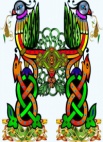 сценарий экскурсии в прошлое в форме фольклорно-игрового представленияДЕЙСТВУЮЩИЕ ЛИЦА:(все герои в стилизованных русских народных костюмах)Фома, Ерёма – два брата из Древнерусского потешного фольклора Домовой Ефимка Матрёшка Ульяна Перед началом представления звучат русские народные песни для детей. ХОД МЕРОПРИЯТИЯГолос в записи под муз. фон:Времена теперь другие,Как и мысли и дела –Далеко ушла РоссияОт страны, какой была.Умный, сильный наш народДалеко гляди вперед.Но приданья стариныЗабывать мы не должны.Звучит мелодия русской народной песни «Светит месяцВыходят Фома и ЕрёмаФома: Ерёма, посмотри, как много ребят здесь, поздоровайся.Ерёма: Нет, ты Фома, первый здоровайся!Фома: Нет, ты Ерёма!Ерёма: Нет, ты Фома!Фома: Ну, хорошо, давай вместе поздороваемся!Вместе:  Здравствуйте, ребятки!Фома: Какие молодцы ребятки.Ерёма: Да, дружно поздоровались с нами.Фома: А знаете ребятки, зачем мы к вам сегодня пришли?Ерёма: Пришли мы к вам сказку-небылицу рассказать, поиграть да поплясать.Фома: Ерёма, расскажи сказку-небылицу ребяткам.Ерёма: Нет, ты Фома расскажи.Фома: Нет, ты Ерёма!Ерёма: Нет, ты Фома! Фома: Ну, хорошо, вместе расскажем!Вместе:   Тетушка Арина кашу варила, Егор да Борис из-за каши подрались!Ерёма: Мочала, мочала, начинай сначала!Фома: Жили-дружили Кот и Воркот, ели с одного стола. В окошко смотрели из-за одного угла. Гулять ходили с одного крыльца.Ерёма: А не начать ли сказочку опять с конца? Фома: Сказке конец!Ерёма: Кто слушал – молодец!Фома: И надо каждому молодцу с огорода по огурцу.Ерёма: Да покуда вы сказку слушали, огурцы на огороде зайцы скушали.Вместе: Вот вам и не досталось!Фома: Ну а теперь не хотите ль поиграть,Свою удаль показать?Ерёма: Отчего ж не поиграть?Всегда мы играм рады!А будут ли награды?Фома: А наградой будет смехЗадорный и веселый! А играть мы будем в игру под названием…  А под каким названием вам придётся угадать:  Каждый, каждый с ним знаком, -Вот берется теста ком,Запекают в нем творог,Получается ...   (Пирог)Ерёма: Ну, раз угадали,То будем мы играть в пирог,
Чтоб отведать каждый мог.
Граммов сто возьмем улыбок,
И совсем чуть-чуть ошибок,Фома: Смеха, звонкой радости
Полкило – для сладости.
Горстку доброты добавим,
Лаской, нежностью приправим,Ерёма: Сердца пыл и жар души. 
В печь сажай и не тужи.
Наш пирог на удивленье
Получился – загляденье!ИГРА «ПИРОГ»Дети стоят в двух шеренгах друг к другу лицом. Между шеренгами садится участник, изображающий «пирог» Все поют:Да экий он высокинький,Да экий он широкинький,Да экий он мякошенький,Режь его, да ешь.Во время пения, при словах «высокинрький» - поднимают руки вверх, «широкинький»- разводят в стороны, «мякошенький» - гладят по животу. Сразу после слов «Режь его, да ешь» к пирогу бегут по одному участнику от каждой шеренги. Кто первый коснется «пирога», уводит его в свою команду, а неудачник остается изображать «пирог». Выигрывает команда, забравшая больше «пирогов».Танец «Калинка-малинка»(Раздается звон колокольчиков)Фома: Кто-то к нам сюда спешит!Ерёма: Да неужто Матрёшка Ульяна за нами увязалась, не сидится ей одной в доме…звучит мелодия русской народной песни «Во саду, ли в огороде», появляется Матрёшка, на плечах у Матрёшка мешокМатрёшка: Ой, еле мешок к вам донесла…. Здравствуйте, ребятки! Я – Матрёшка! Я – милашка,
Разноцветная рубашка.
Красны маки на груди
На сарафане впереди.
И платочек повязной,
Он с расцветкой золотой.Эти два балбеса – Фома с Ерёмой  забыли этот мешок дома, вот я и поспешила выручить их, принести его к вам на праздник. Ведь мешок-то не простой, мне кажется, а волшебный…Фома: Ерёма, это ты забыл взять с собой мешок!Ерёма: Нет, это ты Фома забыл!Фома: Нет, это ты Ерёма!Ерёма: Нет, это ты Фома!Фома: Ну, хорошо, вместе забыли!Матрёшка: Не надо ссориться! Надо праздник продолжать!Фома: Да, ты права, Ульяна, не надо ссориться. А давай заглянем в мешок, да посмотрим что там! Может правда он волшебный…Ерёма: Ты первый, Фома, посмотри что там!Фома: Нет, ты Ерёма первый! Ерёма: Нет ты, Фома первый!Фома: Посмотрим вместе!Матрёшка:  Раз, два, три, мешок – чудо сотвори!Муз. фон. Заглядывают в мешокЕрёма: Фома, посмотри какие здесь ложки расписные, деревянные. Красота-то какая!Фома: И вправду Ерёма - красота!Матрёшка:  И вправду волшебный мешочек: положили вы сюда ложки простые, а достали – загадочные - расписные, сказочные – игровые. Теперь приглашайте ребятню на весёлую игру.Ерёма: А-ну! Девчонки! Внимание!Мальчишки! Внимание!Фома: Приглашаем всехНа веселые соревнования!ИГРА С ПОВАРЁШКАМИУ капитанов большие поварёшки, у игроков маленькие. По очереди члены команды бегут к капитанам ударяют ложкой по поварёшке оббегают капитана, возвращаются к команде, передают ложку следующему игроку.Танец «Русские частушки»Муз. фон. Появляется ДомовойДомовой: Веселитесь, а про меня-то забыли? А ведь я самый народный фольклорный герой - Домовой я, Ефимкой кличусь.Домовой дом бережет
И богатства стережет.
Позаботьтесь вы о нем —
Пусть уютен будет дом!
А заботиться обо мне надо кашей молочной, масленой, да сладенькой. И мешочек это мой.(Фома с Ерёмой стыдливо опускают головы, отдают мешочек Домовому)Вижу,  что мешок мой открывали,Ложки расписные доставали.Матрёшка: Мы вовлекали детворуВ развесёлую игру.Домовой: Вот за это вас прощаю,        И в другую сыграть предлагаю.        Но не просто так, а через загадки.         Отгадаете – поиграете, а нет – помогут ребятки.Ерёма: Я так и знал – что загадки! А ну, Фома первый отгадывай.Фома: Нет, ты Ерёма, первый!Ерёма: Нет, ты Фома!Фома: Нет, ты Ерёма!Ерёма: Ну хорошо, вместе будем отгадывать! А ну ребятки, приготовьтесь нам помогать!Домовой:  Это угощение моё самое любимое:Бывает овсяная, «Дружба», пшеничная. Полезная очень, На завтрак — отличная. Ее мы съедим И запьем простоквашей. О чем же загадка? Конечно про… (Каша)
Праздник пришел - гостей привел.
Все то с ложками, да с поварешками,
все-то с чашками, 
Все за кашкою.
А давайте, ребята, вспомним из чего кашу варят?
Из чего кашеварят?

Матрёшка: Белое, а не вода,
                     Сладкое, а не мёд, от рогатой берут 
                     и деточкам дают. (Молоко)

Домовой: Зернышки белы, черны, 
                  А сваришь-вкусны! (Крупа)

Матрёшка: Я бел как снег, в чести у всех.
                     И нравлюсь вам
                     Во вред зубам. (Сахар)

Домовой: А чем едят кашу? (Ложками)Ой, да молодцы, ребятки! Отгадали все загадки! Можно и игрой потешиться! Дружно ложки мы возьмем, весело играть начнем!Матрёшка:  Но прежде чем, нам в игру сыграть – надо считалочку сказать…Шел котик по лавочке,
Раздавал булавочки.
Шел по скамеечке —
Раздавал копеечки:
Кому десять, кому пять,
Выходи, тебе играть!
Игра «Кашу мы варили»Приглашают 5-7ребят. В центре на столе лежат ложки на 1 меньше, чем участников.
Дети, взявшись за руки, ходят по кругу (вокруг стола), приговаривают (на мелодию «Два вес.гуся»:
Кашу мы варили,
Ели да хвалили.
Маленькой Дуняше
Не хватило каши.
Ты не плачь, Дуняша,
Будет тебе каша,
Погоди немножко,
Принесу я ложку.
Как только приговорка заканчивается, дети бегут к столу за ложками. Кому не хватило – выбывает из игры. Затем 1 ложка убирается. Кто остается последним, тот и побеждает.Танец «Огонь-вода»Матрёшка:   А теперь народ, выходи в хоровод!И я объявляю нашу русскую народную игру «Золотые ворота»!Домовой: Но прежде чем, нам в игру сыграть – надо считалочку сказать…Фома: Под горою у реки, живут гномы старики,Ерёма: У них колокол висит, позолоченный звонит:Вместе: Диги-диги-диги-дон, выходи из круга вон!игра «Золотые ворота»Двое ведущих берутся за руки и строят «ворота» (т.е. поднимают сомкнутые руки вверх). Чтобы выбрать пару детей на роль «ворот» надо исполнить детскую считалку. Остальные дети берутся за руки и хоровод начинает двигаться под песню игры, проходя под «воротами. На последней фразе «а на третий раз не пропустят вас!» «ворота» закрываются. Водящие опускают руки и ловят тех участников игры, которые оказались внутри «ворот». Те, кого поймали, тоже становятся «воротами». В итоге, получаются большие «ворота». Игра продолжается до двух последних не пойманных игроков, они и становятся новыми «воротами».Танец «Опаньки!»Фома: Молодцы, задорно поиграли, поплясали - удаль свою показали!Ерёма:   Вот так веселился народ в старину. 
Матрёшка:   Дай Бог тому,
Кто в этом дому.
Уродись у вас пшеница
И капуста с чечевицей!
На столе - всегда пирог,
Легких вам всегда дорог!Домовой: А нам пора идти домой. Прощайтесь с ребятами.Фома: Ерёма, первый попрощайся с ребятами!Ерёма: Нет, ты Фома первый!Фома: Нет, ты первый!Ерёма: Давай вместе прощаться!Фома: Давай!Вместе: Вот настал момент прощаться, 
Будет краткой наша речь,
Говорим вам: «До свиданья. 
До счастливых новых встреч!» Звучит мелодия русской народной песни «Во саду, ли в огороде».Герои  кланяются, угощают зрителей сладостями  и уходят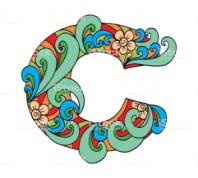                         «        екреты бабушкиного сундука»сценарий фольклорно-игрового представления, знакомящего с культурой ДагестанаДЕЙСТВУЮЩИЕ ЛИЦА:Бабушка АйшатВнук Имран Внучка АминаХОД МЕРОПРИЯТИЯФоном звучит национальная дагестанская мелодия Бабушка сидит, перебирая мотки шерсти.Голос за кадром: Как-то в горное селенье		   К доброй бабушке Айшат   		   На 90-й день рожденья   		   Прислали парочку внучат.   		   Любознательные внуки,   		   Распугав в чулане мух,   		   Вытащили - не для скуки -   		   Старый бабушкин сундук.(Выходят внуки, таща сундук)Внук: Очень любопытно, что хранится в нем.Внучка: Что же прячет бабушка в сундуке своем?Голос за кадром: Заглянули…Внук: Что за чудо, 	     Сколько разных тут вещей!Внучка: Надо нам достать оттуда		Эти вещи поскорей!Бабушка: Что, интересно? Внучка: Конечно, интересно, бабушка Айшат. Расскажи нам скорее о них.Бабушка: Ах, ты, нетерпеливая егоза. Вот мы у этого сундука посидим, поговорим, много нового узнаем.Да, то, что выходит из-под рук человека очень увлекательно, потому что хранит в себе частичку его души. Многое говорят о душе народа вещи, созданные им. Это – история народа, его представление об окружающем мире.Ребята, а вы хотите увидеть старинные сокровища моего сундука? Тогда мы их вам покажем и немного о них расскажем, но сначала вы должны отгадать заклинания-загадки про эти предметы.Бабушка: К реке     Спустился налегке,     А стал тяжёл -     Домой пошёл. (Кувшин)Внуки достают из сундука кувшин для воды.Внук: А можно мы тоже загадаем ребятам  загадку про то, что связано с кувшином?Без чего не может мама
Ни готовить, ни стирать,
Без чего, мы скажем прямо,
Человеку умирать? 
Внучка: Чтобы лился дождик с неба,
                Чтоб росли колосья хлеба,
                Чтобы плыли корабли -
                Жить нельзя нам без ... (Воды)Бабушка: Правильно. Какая же жизнь без воды?! Это сейчас везде водопроводы, а раньше нам приходилось ходить за водой к горным родникам с  кувшинами. Ах, как популярны были эти волшебные сосуды на Кавказе, и какую славу они приносили мастерам-лудильщикам, которые их делали! Ведь поход за водой — это не просто необходимость, которую вызывали ежедневные потребности горцев в воде, это целый обряд. Женщины наряжались в самый красивый повседневный наряд, обвешивались украшениями и, закинув кувшин за плечи, каждый божий день шли к роднику, как на праздник. Сколько возможностей на время избавиться от домашних хлопот и суеты давал поход за водой бедным горянкам! Тут и встречи с подружками, и показ нарядов и украшений, но самой главной традицией в этом действе являются смотрины невесты молодыми людьми. А чтобы не ошибиться и случайно не попасть под чары многодетной матери или кем-то горячо любимой жены, существовали разные виды кувшинов, по которым парень и определял положение девушки. Для девочек лудили маленькие «гулгуны», для девушек среднего размера «парчи», а для женщин — большие «эреты», в которые умещалось до 15 литров воды. Все кувшины украшались с помощью чеканки или выгравированного орнамента.Внучка:  Ой, как интересно. Бабушка, мы тебя внимательно слушали и заслужили весёлую игру с кувшинчиками.Игра «Принеси воды»Играют 2 команды по 5 чел. Поставив кувшин на плечо, играющие должны, обойдя препятствия, дойти до «родника», «набрать воды», вернуться к команде и передать кувшин следующему игроку.Муз. фонБабушка: Молодцы, ребята! Ну, что достаём следующую вещь? Но сначала загадка. Загадывай внучок.Внук: Не ботинки, не сапожки,
Но их тоже носят ножки.
Мы зимой в них прыг да скок:Это варежки для ног.(Чтобы ноги не замерзли,
Одевай ты их скорей.
Есть из шерсти и из хлопка
Нету в мире их теплей.)(Внуки достают из сундука джурабы)Бабушка: Традиционные для  народов  Дагестана зимние носки называются ДЖУРАБЫ, вяжутся из овечьей шерсти, поэтому они такие тёплые, настолько тёплые, что иногда к ним пришивается кожаная подошва, и джурабы являются обувью, носить которую можно в самый лютый мороз, как валенки.Первое упоминание о джурабах известное из исторических писаний появилось очень, очень давно – еще в 12 веке. К тому времени кавказцы уже освоили скотоводство. Понятно, что овечья шерсть была в каждом доме и служила для самых разных целей, в том числе и для создания одежды. Из нее делали бурки и головные уборы, вязали душегрейки и джурабы.Каждая мастерица считает своим долгом сделать неповторимый орнамент, единственный в своём роде. Ведь вяжет она для любимого дорогого человека тёплые джурабки не просто для тепла, а и для того, чтобы они охраняли и оберегали его везде и всегда. И частичку своей души она вплетает в каждую петельку.Традиционными цветами в орнаменте являются цвета земли, неба, солнца, гор, чёрной ночи и ясной луны. Поэтому джурабы такие яркие, красивые. 	Орнамент в джурабах, очевидно, что это не просто украшение одежды, а своеобразные обереги.Например, говорят, что женщины долго рассматривали огромные и выразительные глаза своих коров, а потом их очертания вывязывались на джурабах. Во время приготовления пищи смотрели на огонь в печке и вот вам новый рисунок – язык пламени. Вода в реке давала свои символы, животные, насекомые – свои.Вязание джураб это древнее ремесло, которое передаётся по наследству и очень ценится.Ну, что устали сидеть, слушая бабушку? Давайте разомнём ножки и поиграем с джурабками.Игра «Джурабы»Играют 2 команды по 5 чел. Игрок надевает на одну ногу джурабку, скачет на этой ноге до отметки, на двух ногах возвращается  к команде и передаёт ход следующему игроку.Муз. фонБабушка: Как вы хорошо играете. А теперь посмотрите, что еще у меня в сундуке лежит?(Внуки достают из сундука мешочки с разными зернами)Давайте попробуем отгадать, что в этих мешочках.Внучка:  В нем здоровье наша, сила, в нем чудесное тепло.
Сколько рук его растило, охраняло, берегло.
В нем - земли родимой соки,
Солнца свет веселый в нем...
Уплетай за обе щеки, вырастай богатырем!Есть такие слова:
"Он всему голова"
Хрустящей корочкой одет
Мягкий черный, белый ... (Хлеб)Бабушка: А из чего готовят хлеб? А муку?Правильно из зёрен. И вот в этих мешочках у нас разные зёрна.Во все времена и для всех народов хлеб был и остаётся святыней, и дагестанцы в этом отношении не составляют исключения.Внук: … И если в сундуке у одного лишь горца
Ещё хранится горсточка муки,
Её на все хватает очаги,
И в каждом доме свежий хлеб печётся… - писала народная поэтесса Дагестана Ф. АлиеваБабушка: Основными культурами, возделывавшимися в дагестанских горах, были: пшеница, ячмень, кукуруза, горох, лён, овёс, просо и конопля.Без хлеба не обходился ни один стол. Но больше всего любили хинкал.Готовили разный по форме хинкал: большой квадратный из пшеничной муки на сыворотке или простокваше, тонкий, нарезанный небольшими квадратиками и сваренный в ароматном мясном бульоне. Или  хинкал из кукурузной муки. А еще из мучной смеси – ржаной, ячменной и черных бобов. Хозяйки придавали кусочку теста форму диска и варили в подсоленной воде. В общем, каждое общество старалось отличиться в приготовлении этого вкусного и полезного блюда.Каждый народ готовит его по своему определенному рецепту, который им передавался от предков.В Дагестане считается, что, если девушка хочет удачно выйти замуж, она просто обязана уметь вкусно готовить это блюдо! Внучка: А я знаю народную пословицу: «Только трудившийся поймет вкус хинкала».Бабушка: А вот я и предлагаю будущим хозяюшкам потрудиться в игре-конкурсе «По зёрнышку» (задача: разобрать зёрна по сортам).Муз. ФонВнучка:  - Что же тут еще в сундучке?Бабушка: А то, про что говорят: «Голове не будет страха, 
                                                  если есть на ней …» (папаха)Внук нахлобучивает папаху на головуВнук: Я сам расскажу ребятам об этом древнейшем головном уборе народов Кавказа. Для горца папаха - это не просто шапка. Это предмет гордости и чести. Папаху нельзя обронить или потерять. Лишиться папахи можно только вместе с головой.
           «Если голова цела, на ней должна быть шапка», «Шапку носят не для тепла, а для чести», «Если тебе не с кем посоветоваться – посоветуйся с шапкой» - говорят  в среде многих горских народов Кавказа.Оскорблением считалось, если у человека сбивали с головы папаху. Если же человек сам снял и оставил где-то папаху, никто не имел право трогать ее, понимая, что будет иметь дело с ее хозяином.По традиции, мужчина никогда не должен снимать папаху, если он кого-либо просит о чем-либо. Но есть исключение: можно снять только тогда, когда просят о прощении кровной мести. Само ношение убора сызмальства вырабатывало особую стать и манеру держаться, не позволяло наклонять голову, тем более кланяться. Достоинство мужчины, полагают на Кавказе, все же не в брюках, а в папахе. Папахи на Кавказе очень берегли – хранили, покрывая платком. Папаху носили целый день, старики не расставались с ней и в жаркую погоду. Придя домой, ее театрально снимали, непременно бережно обхватив ладонями по бокам, аккуратно клали на ровную поверхность. При поездке в город или на праздник в другой аул  праздничную шапку везли с собой и надевали только перед въездом.Внучка:  А я знаю, что папахе интересное применение нашли влюбленные. В некоторых дагестанских селах бытует романтический обычай. Робкий юноша в условиях суровой горской морали, улучив момент, чтобы его никто не видел, закидывает папаху в окно своей избранницы. С надеждой на взаимность. Если папаха не вылетит обратно, можно засылать сватов: девушка согласна. Бабушка: Кавказская папаха – это наша история, это наши легенды и, возможно, счастливое будущее! Внучка: Ну, а теперь, детвора размяться пора: ждёт юных джигитов игра.        Кто в бою надёжный друг, знает своё дело?
                  И с джигитом на врагов наступает смело?  
                  Он, как ветер, как огонь.                   	        Лучший друг – любимый… (конь)Игра «Джигиты»Играют 2 команды по 5 чел. Игрок надевает папаху, вскакивает на «коня», скачет до отметки, огибая препятствия, возвращается  к команде и передаёт папаху и «коня» следующему игроку.Муз. фонБабушка: Вот, какие молодцы-удальцы, джигиты-храбрецы. Порадовали бабушку. А теперь я вас порадую (достаёт из сундука книгу дагестанских сказок). Загадки сегодня загадывали? Пословицы вспоминали? А ведь дагестанский фольклор ещё и сказками богат. И какими сказками! У каждого народа, населяющего нашу республику свои неповторимые сказки. Вот по одной такой сказке мы сейчас мультфильм посмотрим: про папаху, про хитрого кота и терпеливого пса, и про то, почему они не ладят меж собой до сих пор.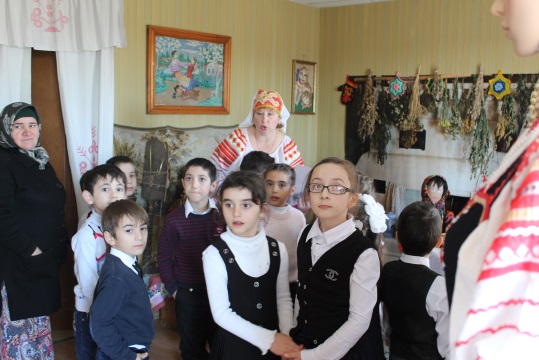 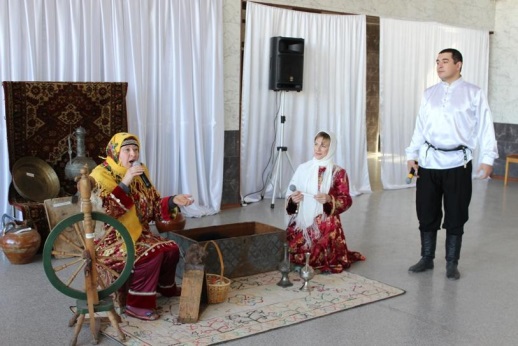 Внучка: Руки – крылья, сбоку – финка.
                  Закружила всех…(лезгинка) Танец «Лезгинка» Внучка: Ну, а теперь гостинцы с загадкой от бабушки Айшат.Я подсолнушек хвалю,
Очень семечки люблю,
Маслице салатное,
Козинаки знатные.
А ещё идёт молва,
Что вкусней всего ... (халва)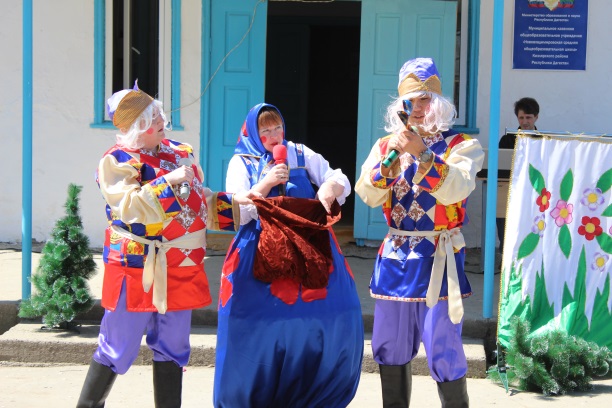 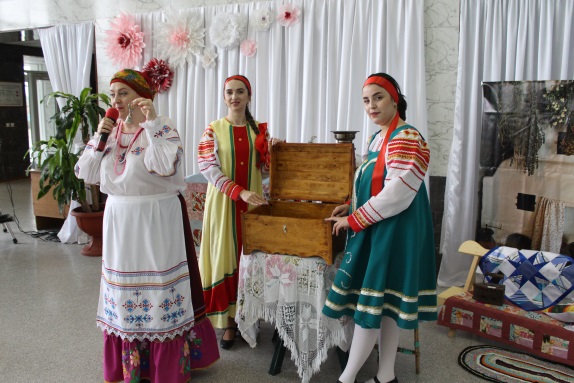 Бабушка:Из подсолнуха чёрных семечек
Халва выходит славная.
Для мальчиков и девочек,
Всегда она желанная.Под задорную дагестанскую музыку герои представления раздают детям сладости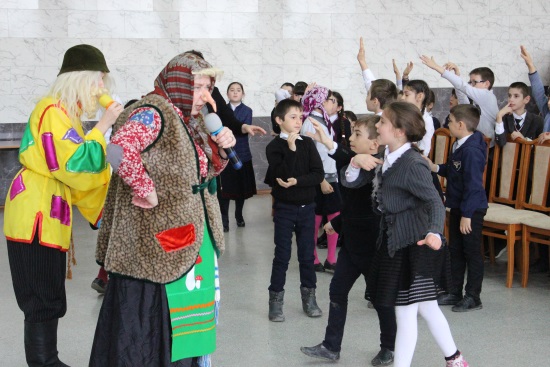 и прощаются.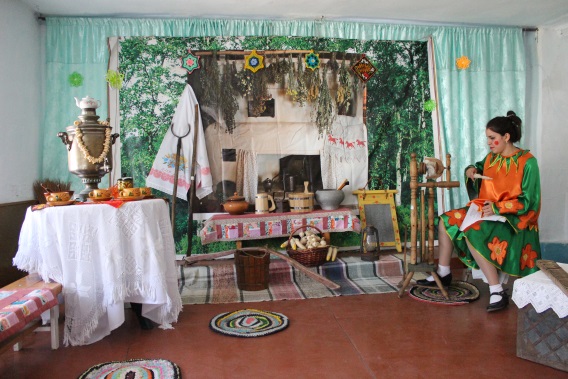 А. Засыпать в заварочный чайник чай из расчета 0,5–1 ч.л. на стакан.Б. Накрыть чайник полотенцем (салфеткой) на 5–7 минут.В. Ополоснуть заварочный чайник кипятком.Г. Налить в чайник доверху кипятка.Д. Залить чайник на 1/3 объема кипятком.Е. Разлить заварку в стаканы примерно на 1/3 объема стакана.Ж. Долить в стакан кипятка, добавить по вкусу сахар, молоко, лимон.Ж. Долить в стакан кипятка, добавить по вкусу сахар, молоко, лимон.